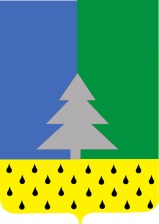 Советский районХанты-Мансийский автономный округ – ЮграАдминистрация сельского поселения Алябьевский «____» ______   20___ г.                                                                                                 № ____О внесении изменений  в постановление Администрации сельского поселения Алябьевский от 17.07.2017 года № 134 «Об утверждении  Порядка предоставления субсидий  юридическим лицам (за исключением субсидий государственным (муниципальным) учреждениям), индивидуальным предпринимателям, физическим лицам -   производителям товаров, работ, услуг»             В соответствии со статьей 78  Бюджетного кодекса Российской Федерации, постановлением Правительства Российской Федерации от 06.09.2016 № 887 «Об общих требованиях к нормативным правовым актам, муниципальным правовым актам, регулирующим предоставление субсидий юридическим лицам (за исключением субсидий государственным (муниципальным) учреждениям), индивидуальным предпринимателям, а также физическим лицам - производителям товаров, работ, услуг», Уставом сельского поселения Алябьевский:  1. Внести в постановление Администрации сельского поселения Алябьевский от 17.07.2017 года № 134 «Об утверждении  Порядка предоставления субсидий  юридическим лицам (за исключением субсидий государственным (муниципальным) учреждениям), индивидуальным предпринимателям, физическим лицам -   производителям товаров, работ, услуг» следующие  изменения:Пункт 2.5. раздела 2 Приложения к постановлению дополнить абзацем следующего содержания:  «Состав Комиссии утверждается Приложением  к настоящему Порядку» (Приложение).2. Опубликовать настоящее  постановление в периодическом издании органов местного самоуправления в бюллетене «Алябьевский вестник» и разместить на официальном сайте Администрации сельского поселения Алябьевский в сети Интернет. 3. Контроль за исполнением настоящего постановления оставляю за собой.Глава сельского поселения Алябьевский		                                        Ю.А. Кочурова 				                Приложениек постановлению Администрации сельского поселения Алябьевскийот «____» _____ 20 ____ г. № ___ «Приложение    к Порядку  предоставления субсидий  юридическим лицам (за исключением субсидий государственным (муниципальным) учреждениям),   индивидуальным      предпринимателям, физическим лицам -   производителям товаров, работ, услуг                                                       Состав Комиссии по рассмотрению заявок на предоставление  субсидий юридическим лицам (за исключением субсидий государственным (муниципальным) учреждениям),   индивидуальным      предпринимателям, физическим лицам -   производителям товаров, работ, услуг из бюджета сельского поселения Алябьевский  Председатель Комиссии – глава сельского поселения Алябьевский,Заместитель председателя – начальник финансово-экономического отдела, Секретарь Комиссии – ведущий специалист по юридическим вопросам;Члены Комиссии:Главный специалист финансово-экономического отдела,Ведущий специалист.».Пояснительная запискак проекту постановления Администрации сельского поселения Алябьевский«О внесении изменений  в постановление Администрации сельского поселения Алябьевский от 17.07.2017 года № 134 «Об утверждении  Порядка предоставления субсидий  юридическим лицам (за исключением субсидий государственным (муниципальным) учреждениям), индивидуальным предпринимателям, физическим лицам -   производителям товаров, работ, услуг» Проект постановления подготовлен ведущим специалистом по юридическим вопросам. Необходимость внесения изменений связана с тем, что,  в соответствии с п. 3 части 2 ст. 78 Бюджетного кодекса Российской Федерации, субсидии юридическим лицам (за исключением субсидий государственным (муниципальным) учреждениям, индивидуальным предпринимателям, а также физическим лицам - производителям товаров, работ, услуг предоставляются из местного бюджета - в случаях и порядке, предусмотренных решением представительного органа муниципального образования о местном бюджете и принимаемыми в соответствии с ним муниципальными правовыми актами местной администрации или актами уполномоченных ею органов местного самоуправления. Проводя мониторинг соответствия муниципальных нормативно-правовых актов на предмет соответствия нормам законодательства было выявлено, что постановление Администрации сельского поселения Алябьевский от 17.07.2017 № 134  не содержит утвержденного состава комиссии по рассмотрению заявок на предоставление  субсидий юридическим лицам (за исключением субсидий государственным (муниципальным) учреждениям),   индивидуальным      предпринимателям, физическим лицам -   производителям товаров, работ, услуг  из бюджета сельского поселения Алябьевский, в то время, как  пункт 2.5. Порядка предоставления субсидии гласит, что для рассмотрения заявки и представленных  документов, проверки соответствия Заявителя условиям, критериям отбора, принятия решения о предоставлении субсидии из бюджета сельского поселения Алябьевский, созывается  Комиссия. Настоящий проект постановления, таким образом, восполняет существующий пробел в муниципальном нормативно-правовом акте. 17.04.2020 г. Ведущий специалист по юридическим отношениям Администрации сельского поселения Алябьевский                                         С.В. Сайкина Заключениео проведении антикоррупционной экспертизыпроекта постановления Администрации сельского поселения Алябьевский «О внесении изменений  в постановление Администрации сельского поселения Алябьевский от 17.07.2017 года № 134 «Об утверждении  Порядка предоставления субсидий  юридическим лицам (за исключением субсидий государственным (муниципальным) учреждениям), индивидуальным предпринимателям, физическим лицам -   производителям товаров, работ, услуг» Экспертиза проведена в соответствии с Федеральным законом от 17.07.2009 № 172-ФЗ «Об антикоррупционной экспертизе нормативных правовых актов  и проектов нормативных правовых актов», Методикой проведения  антикоррупционной экспертизы нормативных правовых актов, утвержденной постановлением Правительства РФ от 26.02.2010 № 96 «Об антикоррупционной экспертизе нормативных правовых актов и проектов нормативных актов», постановлением Администрации сельского поселения Алябьевский от 10.12.2018 № 327  «Об утверждении  Порядка  проведения антикоррупционной экспертизы  муниципальных  нормативных правовых актов  и проектов муниципальных нормативных правовых актов». Данный проект постановления разработан в соответствии с нормами статьи 78 Бюджетного кодекса Российской Федерации. Согласно п. 27 части 1 ст. 3 Устава сельского поселения Алябьевский, создание условий для развития малого и среднего предпринимательства на территории поселения является вопросом местного значения. В соответствии  со ст. 16 Устава сельского поселения Алябьевский вопрос утверждения состава комиссии, образованной в целях оказания финансовой поддержки субъектов предпринимательства,  не отнесен к исключительной компетенции представительного органа муниципального образования. Полномочия по решению вопросов местного значения, в соответствии со ст. 24 Устава сельского поселения Алябьевский, относятся к полномочиям Администрации поселения, следовательно, данный проект постановления разработан в пределах компетенции Администрации сельского поселения Алябьевский. Факторов, способствующих созданию условий для проявления коррупции в связи с принятием муниципального нормативного правового акта, не выявлено, юридическая техника соблюдена. 17.04.2020Ведущий специалист по юридическим вопросамАдминистрации сельского поселения Алябьевский                                         С.В. Сайкина     ПОСТАНОВЛЕНИЕ(проект)